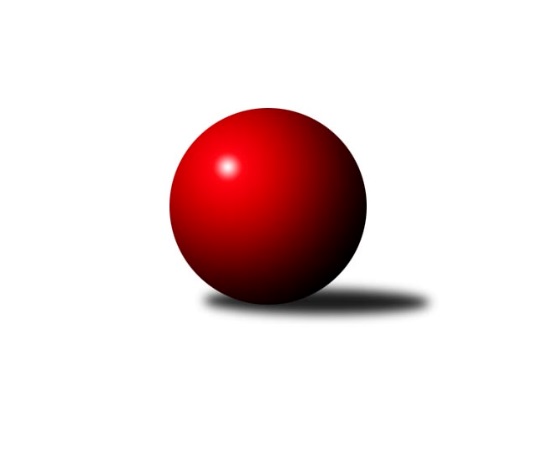 Č.7Ročník 2021/2022	7.11.2021Nejlepšího výkonu v tomto kole: 2813 dosáhlo družstvo: TJ Sokol Vracov BJihomoravský KP1 jih 2021/2022Výsledky 7. kolaSouhrnný přehled výsledků:KK Sokol Litenčice	- SK Baník Ratíškovice C	6:2	2526:2409	8.0:4.0	5.11.TJ Lokomotiva Valtice B	- TJ Sokol Mistřín C	5.5:2.5	2510:2419	7.0:5.0	5.11.SK Podlužan Prušánky B	- TJ Sokol Vracov B	3:5	2797:2813	6.0:6.0	5.11.KK Vyškov D	- KK Jiskra Čejkovice B	3:5	2366:2393	8.0:4.0	6.11.TJ Jiskra Kyjov	- TJ Sokol Šanov B	5:3	2585:2527	7.0:5.0	7.11.Tabulka družstev:	1.	TJ Sokol Vážany	6	5	0	1	32.0 : 16.0 	41.0 : 31.0 	 2651	10	2.	TJ Jiskra Kyjov	6	4	1	1	28.5 : 19.5 	41.5 : 30.5 	 2509	9	3.	KK Jiskra Čejkovice B	7	4	1	2	31.0 : 25.0 	40.0 : 44.0 	 2456	9	4.	SK Podlužan Prušánky B	6	4	0	2	32.5 : 15.5 	47.5 : 24.5 	 2631	8	5.	TJ Sokol Šanov B	6	3	0	3	29.0 : 19.0 	36.0 : 36.0 	 2582	6	6.	SK Baník Ratíškovice C	6	3	0	3	22.0 : 26.0 	33.5 : 38.5 	 2505	6	7.	KK Sokol Litenčice	7	3	0	4	25.5 : 30.5 	45.0 : 39.0 	 2469	6	8.	TJ Sokol Vracov B	7	3	0	4	25.0 : 31.0 	35.5 : 48.5 	 2540	6	9.	TJ Lokomotiva Valtice B	6	2	0	4	18.5 : 29.5 	34.5 : 37.5 	 2451	4	10.	TJ Sokol Mistřín C	7	2	0	5	22.0 : 34.0 	36.0 : 48.0 	 2456	4	11.	KK Vyškov D	6	1	0	5	14.0 : 34.0 	29.5 : 42.5 	 2464	2Podrobné výsledky kola:	 KK Sokol Litenčice	2526	6:2	2409	SK Baník Ratíškovice C	Milan Kochaníček	 	 220 	 213 		433 	 2:0 	 398 	 	194 	 204		Kristýna Košuličová	Monika Zapletalová	 	 215 	 212 		427 	 1:1 	 426 	 	204 	 222		Dagmar Opluštilová	Roman Blažek	 	 238 	 230 		468 	 2:0 	 370 	 	183 	 187		Jakub Mecl	Lenka Štěrbová	 	 195 	 195 		390 	 2:0 	 363 	 	188 	 175		Karel Mecl	David Vávra	 	 194 	 206 		400 	 0:2 	 405 	 	198 	 207		Marta Beranová	Josef Smažinka	 	 222 	 186 		408 	 1:1 	 447 	 	207 	 240		Marie Kobylkovározhodčí: Kravicová KateřinaNejlepší výkon utkání: 468 - Roman Blažek	 TJ Lokomotiva Valtice B	2510	5.5:2.5	2419	TJ Sokol Mistřín C	Josef Vařák	 	 201 	 220 		421 	 1:1 	 394 	 	209 	 185		Drahomír Urc	Eduard Jung	 	 213 	 202 		415 	 2:0 	 360 	 	195 	 165		Ludvík Vašulka	Jan Beneš	 	 211 	 198 		409 	 2:0 	 373 	 	185 	 188		Petr Khol	Robert Gecs	 	 206 	 209 		415 	 1:1 	 415 	 	200 	 215		Pavel Měsíček	Roman Krůza	 	 209 	 212 		421 	 0:2 	 446 	 	224 	 222		Vladislav Kozák	Vladimír Čech	 	 218 	 211 		429 	 1:1 	 431 	 	201 	 230		Michaela Varmužovározhodčí: Jan HerzánNejlepší výkon utkání: 446 - Vladislav Kozák	 SK Podlužan Prušánky B	2797	3:5	2813	TJ Sokol Vracov B	Michal Pálka	 	 242 	 243 		485 	 2:0 	 472 	 	233 	 239		Jaroslav Konečný	Filip Benada *1	 	 189 	 229 		418 	 0:2 	 451 	 	212 	 239		Martin Bílek	Sára Zálešáková	 	 252 	 244 		496 	 1:1 	 490 	 	245 	 245		Martina Pechalová	Michal Šimek	 	 242 	 221 		463 	 1:1 	 481 	 	266 	 215		Stanislav Kočí	Zdeněk Klečka	 	 237 	 210 		447 	 1:1 	 450 	 	232 	 218		Martin Pechal	Pavel Flamík	 	 248 	 240 		488 	 1:1 	 469 	 	224 	 245		Vítězslav Nejedlíkrozhodčí:  Vedoucí družstevstřídání: *1 od 46. hodu Alena KristováNejlepší výkon utkání: 496 - Sára Zálešáková	 KK Vyškov D	2366	3:5	2393	KK Jiskra Čejkovice B	Miroslav Poledník	 	 185 	 171 		356 	 2:0 	 329 	 	162 	 167		Radoslav Holomáč	Jiří Formánek	 	 217 	 193 		410 	 1:1 	 432 	 	202 	 230		Pavel Dolinajec	Jan Donneberger	 	 178 	 186 		364 	 0:2 	 413 	 	214 	 199		Jiří Fojtík	Josef Michálek	 	 202 	 219 		421 	 2:0 	 407 	 	189 	 218		Jakub Svoboda	Milan Ryšánek	 	 207 	 201 		408 	 1:1 	 411 	 	221 	 190		Vladimír Stávek	Vladimír Crhonek	 	 210 	 197 		407 	 2:0 	 401 	 	207 	 194		Tomáš Mrkávekrozhodčí: Ryšánek MilanNejlepší výkon utkání: 432 - Pavel Dolinajec	 TJ Jiskra Kyjov	2585	5:3	2527	TJ Sokol Šanov B	Jiří Špaček	 	 221 	 197 		418 	 1:1 	 391 	 	180 	 211		Marta Volfová	Martin Šubrt	 	 217 	 211 		428 	 2:0 	 396 	 	209 	 187		Aleš Procházka	Roman Klvaň	 	 213 	 204 		417 	 1:1 	 428 	 	225 	 203		Petr Kesjár	Ludvík Kuhn	 	 228 	 183 		411 	 1:1 	 418 	 	209 	 209		Michal Stieranka	Antonín Svozil st.	 	 242 	 243 		485 	 2:0 	 439 	 	218 	 221		Pavel Martinek	Antonín Svozil ml.	 	 198 	 228 		426 	 0:2 	 455 	 	224 	 231		Ladislav Kacetlrozhodčí: Antonín Svozil ml.Nejlepší výkon utkání: 485 - Antonín Svozil st.Pořadí jednotlivců:	jméno hráče	družstvo	celkem	plné	dorážka	chyby	poměr kuž.	Maximum	1.	Josef Kamenišťák 	TJ Sokol Vážany	469.58	312.4	157.2	4.7	3/3	(527)	2.	Michal Pálka 	SK Podlužan Prušánky B	451.44	311.3	140.1	5.0	3/3	(486)	3.	Petr Sedláček 	TJ Sokol Vážany	450.50	298.3	152.3	5.4	3/3	(485)	4.	Martin Bílek 	TJ Sokol Vracov B	448.13	302.7	145.5	4.3	5/5	(482)	5.	Marie Kobylková 	SK Baník Ratíškovice C	447.83	312.3	135.6	7.6	4/4	(502)	6.	Petr Kesjár 	TJ Sokol Šanov B	447.63	301.4	146.3	6.1	4/5	(473)	7.	Michaela Varmužová 	TJ Sokol Mistřín C	444.00	303.7	140.3	4.7	5/5	(482)	8.	Radek Loubal 	TJ Sokol Vážany	443.83	299.7	144.2	8.3	3/3	(492)	9.	Sára Zálešáková 	SK Podlužan Prušánky B	442.00	298.2	143.8	5.3	3/3	(496)	10.	Petr Malý 	TJ Sokol Vážany	440.17	314.4	125.8	5.6	3/3	(466)	11.	Jozef Kamenišťák 	TJ Sokol Vážany	439.92	308.3	131.7	6.0	3/3	(473)	12.	Antonín Svozil  st.	TJ Jiskra Kyjov	439.33	302.5	136.8	7.1	4/4	(485)	13.	Luděk Zapletal 	KK Sokol Litenčice	438.44	298.0	140.4	6.9	3/4	(452)	14.	Aleš Procházka 	TJ Sokol Šanov B	437.90	295.4	142.5	4.5	5/5	(460)	15.	Dagmar Opluštilová 	SK Baník Ratíškovice C	437.58	302.6	135.0	6.1	4/4	(473)	16.	Vítězslav Nejedlík 	TJ Sokol Vracov B	437.20	307.7	129.5	6.6	5/5	(469)	17.	Michal Šimek 	SK Podlužan Prušánky B	437.00	298.3	138.7	7.0	2/3	(463)	18.	Filip Benada 	SK Podlužan Prušánky B	436.00	291.0	145.0	6.0	2/3	(445)	19.	Ladislav Kacetl 	TJ Sokol Šanov B	434.30	301.2	133.1	7.8	5/5	(458)	20.	Josef Michálek 	KK Vyškov D	433.25	296.8	136.5	8.8	2/2	(450)	21.	Vladimír Čech 	TJ Lokomotiva Valtice B	432.94	300.5	132.4	5.4	3/3	(469)	22.	Roman Blažek 	KK Sokol Litenčice	431.81	290.9	140.9	5.7	4/4	(468)	23.	Antonín Svozil  ml.	TJ Jiskra Kyjov	431.08	294.3	136.8	5.0	4/4	(470)	24.	Jaroslav Konečný 	TJ Sokol Vracov B	430.17	302.8	127.3	7.9	4/5	(472)	25.	Josef Vařák 	TJ Lokomotiva Valtice B	430.00	299.3	130.7	5.0	3/3	(436)	26.	Michal Stieranka 	TJ Sokol Šanov B	429.40	291.0	138.4	6.8	5/5	(449)	27.	Pavel Flamík 	SK Podlužan Prušánky B	426.67	288.0	138.7	6.0	3/3	(510)	28.	Jiří Formánek 	KK Vyškov D	426.00	305.8	120.3	6.8	2/2	(436)	29.	Pavel Dolinajec 	KK Jiskra Čejkovice B	424.20	293.4	130.8	10.3	5/5	(466)	30.	Martin Pechal 	TJ Sokol Vracov B	421.40	295.6	125.8	9.5	5/5	(450)	31.	Milan Kochaníček 	KK Sokol Litenčice	421.08	298.1	123.0	6.3	3/4	(471)	32.	Michal Hlinecký 	KK Jiskra Čejkovice B	420.25	299.8	120.5	9.8	4/5	(442)	33.	Eduard Jung 	TJ Lokomotiva Valtice B	419.61	290.4	129.2	5.9	3/3	(446)	34.	Martin Šubrt 	TJ Jiskra Kyjov	419.17	283.7	135.5	6.8	3/4	(446)	35.	Petr Khol 	TJ Sokol Mistřín C	418.90	294.7	124.2	7.9	5/5	(487)	36.	Vladimír Stávek 	KK Jiskra Čejkovice B	418.67	293.5	125.2	7.5	5/5	(451)	37.	Roman Krůza 	TJ Lokomotiva Valtice B	418.44	283.7	134.8	5.9	3/3	(438)	38.	Radek Jurčík 	TJ Jiskra Kyjov	416.25	287.0	129.3	10.0	4/4	(464)	39.	Roman Klvaň 	TJ Jiskra Kyjov	415.17	293.3	121.9	8.3	4/4	(465)	40.	Milan Ryšánek 	KK Vyškov D	414.33	304.7	109.7	9.3	2/2	(439)	41.	Tomáš Mrkávek 	KK Jiskra Čejkovice B	414.20	291.4	122.8	8.8	5/5	(444)	42.	Jakub Svoboda 	KK Jiskra Čejkovice B	413.40	297.8	115.6	10.4	5/5	(441)	43.	Pavel Měsíček 	TJ Sokol Mistřín C	413.25	292.1	121.2	12.1	4/5	(452)	44.	Alena Kristová 	SK Podlužan Prušánky B	412.33	289.0	123.3	6.0	3/3	(429)	45.	Stanislav Kočí 	TJ Sokol Vracov B	411.40	287.8	123.6	12.0	5/5	(481)	46.	Vladimír Crhonek 	KK Vyškov D	409.63	291.6	118.0	6.0	2/2	(435)	47.	Martina Pechalová 	TJ Sokol Vracov B	409.33	279.6	129.8	9.5	4/5	(490)	48.	Lenka Štěrbová 	KK Sokol Litenčice	406.17	288.3	117.8	11.2	4/4	(434)	49.	Jakub Mecl 	SK Baník Ratíškovice C	405.75	285.7	120.1	10.9	4/4	(463)	50.	Jiří Špaček 	TJ Jiskra Kyjov	404.75	291.4	113.3	8.3	4/4	(422)	51.	Antonín Zýbal 	SK Baník Ratíškovice C	404.17	278.0	126.2	8.5	3/4	(425)	52.	Jan Beneš 	TJ Lokomotiva Valtice B	401.00	296.5	104.5	10.1	3/3	(417)	53.	Jan Kovář 	TJ Sokol Vážany	399.00	278.0	121.0	10.0	2/3	(429)	54.	David Vávra 	KK Sokol Litenčice	392.67	283.6	109.1	11.8	3/4	(440)	55.	Karel Mecl 	SK Baník Ratíškovice C	391.83	274.0	117.8	13.7	3/4	(439)	56.	Jan Klimentík 	TJ Sokol Šanov B	391.25	274.8	116.5	9.8	4/5	(407)	57.	Robert Gecs 	TJ Lokomotiva Valtice B	389.94	283.9	106.1	12.7	3/3	(415)	58.	Jan Donneberger 	KK Vyškov D	388.33	284.0	104.3	8.8	2/2	(400)	59.	Jan Žurman 	KK Sokol Litenčice	387.92	278.3	109.6	12.3	4/4	(486)	60.	Miroslav Poledník 	KK Vyškov D	377.75	272.5	105.3	12.5	2/2	(394)	61.	Radoslav Holomáč 	KK Jiskra Čejkovice B	354.50	258.0	96.5	16.0	4/5	(385)	62.	Božena Vajdová 	TJ Lokomotiva Valtice B	323.00	257.3	65.8	23.8	2/3	(328)		Zdeněk Klečka 	SK Podlužan Prušánky B	476.50	330.5	146.0	5.5	1/3	(506)		Aleš Zálešák 	SK Podlužan Prušánky B	473.00	317.0	156.0	4.0	1/3	(473)		Štěpánka Vytisková 	SK Podlužan Prušánky B	472.00	313.0	159.0	4.0	1/3	(472)		Zdeněk Hosaja 	SK Podlužan Prušánky B	463.00	313.0	150.0	3.0	1/3	(463)		František Hél 	TJ Sokol Šanov B	452.00	313.0	139.0	9.0	1/5	(452)		Ivana Blechová 	TJ Sokol Šanov B	444.00	305.0	139.0	8.0	1/5	(444)		Jaroslav Klimentík 	TJ Sokol Šanov B	442.17	300.8	141.3	7.2	3/5	(468)		Vladislav Kozák 	TJ Sokol Mistřín C	441.50	305.5	136.0	5.8	3/5	(474)		Milana Alánová 	KK Vyškov D	440.00	309.0	131.0	7.0	1/2	(440)		Pavel Martinek 	TJ Sokol Šanov B	439.00	288.0	151.0	8.0	1/5	(439)		Zdeněk Sedláček 	TJ Sokol Mistřín C	434.00	308.0	126.0	10.5	2/5	(438)		Michal Šmýd 	TJ Sokol Vracov B	434.00	311.0	123.0	9.0	1/5	(434)		Petr Bakaj  ml.	TJ Sokol Šanov B	433.00	284.0	149.0	3.0	1/5	(433)		Dennis Urc 	TJ Sokol Mistřín C	433.00	304.0	129.0	8.3	2/5	(453)		Monika Zapletalová 	KK Sokol Litenčice	431.75	296.5	135.3	5.0	2/4	(440)		Jana Mačudová 	SK Baník Ratíškovice C	426.17	298.2	128.0	7.5	2/4	(456)		Martina Nejedlíková 	TJ Sokol Vracov B	424.00	272.0	152.0	5.0	1/5	(424)		Pavel Petrů 	TJ Sokol Šanov B	424.00	300.0	124.0	8.0	1/5	(424)		Radim Kroupa 	TJ Sokol Vážany	421.00	291.0	130.0	6.0	1/3	(421)		Adam Pavel Špaček 	TJ Sokol Mistřín C	418.50	306.0	112.5	11.0	2/5	(424)		Kristýna Košuličová 	SK Baník Ratíškovice C	416.00	284.5	131.5	3.5	2/4	(434)		Kateřina Bařinová 	TJ Sokol Mistřín C	412.00	288.0	124.0	9.0	1/5	(412)		Jan Vejmola 	KK Vyškov D	411.00	276.0	135.0	7.0	1/2	(411)		Josef Smažinka 	KK Sokol Litenčice	411.00	287.0	124.0	12.0	1/4	(411)		Jiří Fojtík 	KK Jiskra Čejkovice B	409.00	282.8	126.3	6.5	2/5	(430)		Josef Smažinka 	KK Sokol Litenčice	408.00	288.0	120.0	10.0	1/4	(408)		Dušan Zahradník 	TJ Sokol Vážany	405.00	289.5	115.5	8.5	1/3	(427)		Marta Beranová 	SK Baník Ratíškovice C	405.00	299.0	106.0	3.0	1/4	(405)		Dušan Urubek 	TJ Sokol Mistřín C	404.00	306.0	98.0	17.0	1/5	(404)		Jarmila Bábíčková 	SK Baník Ratíškovice C	402.50	285.5	117.0	14.0	2/4	(422)		Drahomír Urc 	TJ Sokol Mistřín C	402.00	284.0	118.0	9.0	2/5	(410)		Petr Snídal 	KK Vyškov D	398.00	287.0	111.0	9.5	1/2	(414)		Marta Volfová 	TJ Sokol Šanov B	391.00	275.0	116.0	7.0	1/5	(391)		Radek Břečka 	TJ Sokol Vracov B	390.67	273.0	117.7	11.0	3/5	(415)		Pavel Pěček 	TJ Sokol Mistřín C	387.00	280.0	107.0	10.0	2/5	(391)		Hana Majzlíková 	KK Jiskra Čejkovice B	385.50	273.0	112.5	13.5	2/5	(391)		Ludvík Kuhn 	TJ Jiskra Kyjov	382.33	272.2	110.2	12.7	2/4	(425)		Ludvík Vašulka 	TJ Sokol Mistřín C	360.00	266.3	93.7	17.0	3/5	(398)		Lubomír Kyselka 	TJ Sokol Mistřín C	341.00	256.0	85.0	15.0	1/5	(341)Sportovně technické informace:Starty náhradníků:registrační číslo	jméno a příjmení 	datum startu 	družstvo	číslo startu24605	Marta Volfová	07.11.2021	TJ Sokol Šanov B	1x8424	Marta Beranová	05.11.2021	SK Baník Ratíškovice C	1x8920	Drahomír Urc	05.11.2021	TJ Sokol Mistřín C	3x8050	Zdeněk Klečka	05.11.2021	SK Podlužan Prušánky B	2x23871	Filip Benada	05.11.2021	SK Podlužan Prušánky B	4x23315	Pavel Martinek	07.11.2021	TJ Sokol Šanov B	2x
Hráči dopsaní na soupisku:registrační číslo	jméno a příjmení 	datum startu 	družstvo	Program dalšího kola:8. kolo12.11.2021	pá	18:00	TJ Sokol Vracov B - TJ Sokol Vážany	12.11.2021	pá	18:00	TJ Sokol Šanov B - KK Vyškov D	13.11.2021	so	16:30	SK Baník Ratíškovice C - TJ Jiskra Kyjov	13.11.2021	so	17:00	TJ Sokol Mistřín C - SK Podlužan Prušánky B	13.11.2021	so	17:00	KK Jiskra Čejkovice B - TJ Lokomotiva Valtice B				-- volný los -- - KK Sokol Litenčice	Nejlepší šestka kola - absolutněNejlepší šestka kola - absolutněNejlepší šestka kola - absolutněNejlepší šestka kola - absolutněNejlepší šestka kola - dle průměru kuželenNejlepší šestka kola - dle průměru kuželenNejlepší šestka kola - dle průměru kuželenNejlepší šestka kola - dle průměru kuželenNejlepší šestka kola - dle průměru kuželenPočetJménoNázev týmuVýkonPočetJménoNázev týmuPrůměr (%)Výkon3xSára ZálešákováPrušánky B4964xAntonín Svozil st.Kyjov116.924851xMartina PechalováVracov B4902xRoman BlažekLitenčice 112.534682xPavel FlamíkPrušánky B4881xLadislav KacetlŠanov B109.694553xMichal PálkaPrušánky B4852xVladislav KozákMistřín C108.774462xAntonín Svozil st.Kyjov4852xMarie KobylkováRatíškovice C107.484471xStanislav KočíVracov B4811xSára ZálešákováPrušánky B107.18496